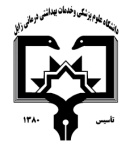 دانشگاه علوم پزشکی و خدمات بهداشتی و درمانی زابلمعاونت آموزشیمرکز مطالعات و توسعه آموزش علوم پزشکی دانشگاه علوم پزشکیفرم طرح درس روزانه*موارد مدنظر ارزشیابی:حضور فعال در کلاس           سئوالات کلاسی              امتحان میان ترم                  پروژه درسی           کنفرانس – ترجمه            فعالیت علمی و گزارش کار          امتحان پایان نیمسال                سایر*منابع درسی مورد استفاده : حاتمی حسین و همکاران. جلد 2 و3 درسنامه جامع بهداشت عمومی. آخرین چاپ. مراقبت های ادغام یافته مراقبت کودکان سالم. وزارت بهداشت درمان و آموزش پزشکی. معاونت بهداشتی.واحد بهداشت خانواده.مراقبت های ادغام یافته مراقبت زنان باردار. وزارت بهداشت درمان و آموزش پزشکی. معاونت بهداشتی.واحد بهداشت خانواده.راهنمای ایمنسازی کشوری آخرین چاپ.*اهداف کلی درس :- آشنایی با کلیاتی در مورد بهداشت مادر و کودک- آشنایی با چگونگی مراقبتهای مادران و کودکان- آشنایی با رشد و تکامل کودکان و عوامل موثر بر آن و توان تشخیص چگونگی و روند رشد و تکامل- آشنایی با عوامل موثر و خطرزا در سلامت مادر و کودک و راههای پیشگیری از آن- آشنایی با عوامل موثر در مرگ کودکان و مادران و راههای پیشگیری از آندانشکده: بهداشت                                                                               نام مدرس:آزاده حیدری                                 رتبه علمی: مربینام درس: بهداشت مادران و کودکان                       کد درس:                     نوع درس(تئوری /عملی):تئوری                 تعداد واحد : 2                          میزان ساعت : 34 رشته تحصیلی فراگیران: بهداشت عمومی                          مقطع تحصیلی فراگیران : کارشناسی پیوسته                                          نیمسال ارائه درس:دوم 1397 شماره جلسهاهداف اختصاصی (رئوس مطالب همان جلسه)اهداف ویژه رفتاری همان جلسه(دانشجو پس از ارائه درس قادر خواهد بود)حیطه ایجاد تغییرات پس از آموزش          ( شناختی،روان حرکتی،عاطفی) روش های یاددهی-یادگیریمواد و وسایل آموزشی تکالیف دانشجو 1آشنایی با کلیات و تاریخچه بهداشت مادر و کودک در ایران و جهاندامنه بهداشت مادروكودك را نام ببرد . اهمیت و هدف بهداشت مادر و کودک را بیان نماید.چگونگي و فلسفه خدمات بهداشت مادروكودك و خانواده و طرق مختلف ارائه خدمات آن در ايران و جهان را شرح دهد . اصول،  اجزاء و اهداف ‍PHC را شرح دهد . اصول،  اجزاء و اهداف MCH   را شرح دهد .شناختی سطح اول و دومسخنرانی و بحث  ، پرسش و پاسخپروژکتور، ماژیک و تختهحضور در کلاس2آشنایی با مراقبتها و خدمات قبل از بارداریاهمیت مشاوره قبل ازدواج را شرح دهد.آزمایشهاي قبل از ازدواج را بیان نماید.معاینات قبل ازدواج را بیان کند.اهمیت مراقبت های قبل از ازدواج را توضیح دهد.شناختی سطح اول و دومسخنرانی و بحث  ، پرسش و پاسخپروژکتور، ماژیک و تختهمطالعه و شرکت در بحث3ادامه آشنایی با مراقبتها و خدمات قبل از بارداریاهمیت مشاوره در مورد فاصله گذاری و تاثیر آن در سلامت مادر و کودک را توضیح دهد.اطلاعاتی پیرامون نحوه صحیح استفاده از روش های پیشگیری از بارداری را بیان کند.شناختی سطح اول و دومسخنرانی و بحث  ، پرسش و پاسخپروژکتور، ماژیک و تختهمطالعه و شرکت در بحث4آشنایی با مراقبتها و خدمات دوران بارداریروش هاي تشخيص حاملگي را تشريح كند .چگونگی تشکلیل پرونده بهداشتی را شرح دهد.زمان تقریبی زایمان را به نحو صحیح تعیین نماید.اهمیت و چگونگی معاینات کلینیکی و پاراکلینیکی را بیان کند.قادر باشد که حاملگی هاي آسیب پذیر را تشخیص دهد .علل انواع حاملگي هاي آسيب پذير را شرح دهد . علائم و راههاي تشخيص حاملگي هاي آسيب پذير را شرح دهد .شناختی سطح اول و دوم ، روانی عملکردیسخنرانی و بحث  ، پرسش و پاسخپروژکتور، ماژیک و تختهکوئیز، مطالعه و شرکت در بحث5ادامه آشنایی با مراقبتها و خدمات دوران بارداریراههاي مراقبت از حاملگي هاي آسيب پذير را شرح دهد .طرق پيشگيري و درمان حاملگي هاي آسيب پذير را شرح دهد .رشد و تكامل جنینی را تعريف كند . اصول رشد و تكامل جنینی را شرح دهد . عواملی را که بر رشد و تکامل جنین تاثیر می گذارد را بیان کنید.شناختی سطح اول و دومسخنرانی و بحث  ، پرسش و پاسخپروژکتور، ماژیک و تختهمطالعه و شرکت در بحث6ادامه آشنایی با مراقبتها و خدمات دوران بارداریبا چگونگی واکسیناسیون دوران بارداري آشنا باشد.بتواند به مادران باردار در مورد تغذیه دوران بارداري به نحو صحیح آموزش دهد.مراقبتهاي بهداشتي حين حاملگي را شرح دهد . علل و علائم مشكلات شايع حين بارداري را شرح دهد . درمان مشكلات شايع حين بارداري را شرح دهد . شناختی سطح اول و دوم، روانی عملکردیسخنرانی و بحث ، پرسش و پاسخپروژکتور، ماژیک و تختهمطالعه و شرکت در بحث7آشنایی با مراقبتهای حین و پس از زایمان، عوارض زایمان و مراقبتهای پس از زایمانبا مراقبتهاي حین زایمان آشنا شود.مراقبت هاي پس از زایمان را بداند.عوارض زایمانی و پس از را تشخیص دهد.با چگونگی مراقبت هاي بهداشتی مادر حین زایمان آشنا باشد.با چگونگی مراقبت هاي بهداشتی مادر پس از زایمان آشنا باشد.انواع و علائم مشكلات شايع پس از زايمان را بيان كند. طرق پيشگيري و درمان مشكلات شايع پس از زايمان را شرح دهد .شناختی سطح اول و دومسخنرانی و بحث ، پرسش و پاسخپروژکتور، ماژیک و تختهمطالعه و شرکت در بحث8آشنایی با میزان های مرگ مادران و محاسبه شاخص های مربوطهمیزان های مرگ مادران و چگونگی محاسبه آن را بداند .میزان های مرگ مادران را در مناطق مختلف مقایسه کندعوامل موثربر مرگ مادران را بیان کند.راههای پیشگیری از مرگ مادران رابداند.شناختی سطح اول و دوم، روانی عملکردیسخنرانی و بحث  ، پرسش و پاسخپروژکتور، ماژیک و تختهکوئیز، مطالعه و شرکت در بحث9آشنایی با مراقبتهای اولیه نوزادی و ویژگیهای نوزاد طبیعی و آسیب پذیرمراقبتهاي اوليه نوزاد بلافاصله پس از تولد را شرح دهد .نوزاد طبیعی، ویژگیها و شاخص ها را تعریف کند. خصوصیات نوزاد نارس را بیان نماید.آشنايي با نوزادان آسيب پذير (نارس --L.B.W IUGR – مادر ديابتي – هيپوگليسمي – زردي).عوامل موثر در تولد نوزاد نارس و سایر نوزادان آسیب پذیر (مانند I.U.G.R-L.B.W) ، راههای پیشگیری و مراقبت ها از آنها را توضیح دهد.علائم و نحوه تشخيص نوزادان آسيب پذير را توضيح دهد. نحوه درمان و مراقبت نوزادان آسيب پذير را شرح دهد .نحوه پيشگيري از اين بيماريها شایع دوران نوزادی و کودکی را توضيح دهد . میزان های مرگ نوزادان و کودکان، علل و عوامل موثر بر آنها را محاسبه و تجزیه و تحلیل کند.شناختی سطح اول و دوم، روانی عملکردیسخنرانی و بحث ، پرسش و پاسخپروژکتور، ماژیک و تختهمطالعه و شرکت در بحث10آشنایی با اهمیت تغذیه با شیر مادر و اصول تغذیه با آنتغذیه، تركيب و فوايد شير مادر را توضيح دهد . مكانيسم ترشح مادر را بيان كنید . اصول تغذيه صحيح با شيرمادر را توضيح دهد . نكات مراقبتي تغذيه  با شيرمادر را توضيح دهد .شیر مادر با شیرهای دیگر را مقایسه کند. چگونگی نگهداری شیر مادر را شرح دهد.شناختی سطح اول و دومسخنرانی و بحث  ، پرسش و پاسخپروژکتور، ماژیک و تختهکوئیز، مطالعه و شرکت در بحث11آشنایی با اهمیت تغذیه با شیر مادر و اصول تغذیه با آن ، تغذیه با شیر مصنوعی و تغذیه تکمیلیاصول انواع تغذيه مصنوعي را شرح دهد .مشکلات شیردهی، چگونگی پیشگیری و مراقبت از انها را بداند. نحوه شروع و چگونگی تغذیه تکمیلی را بیان نماید.Weaning را تعريف كند. اصول و مراحل Weaning را شرح دهد .شناختی سطح اول و دومسخنرانی و بحث  ، پرسش و پاسخپروژکتور، ماژیک و تختهمطالعه و شرکت در بحث12آشنایی با مراحل رشد و تکامل از جنینی تا دوران کودکی، ترسیم نمودار رشد و تفسیر آنمراحل رشد و تکامل را در دوران جنینی ، شیر خوارگی و کودکی را بیان نماید.عوامل موثر بر رشد و تكامل را توضيح دهد .منحني رشد و تكامل را ترسیم و تفسير كند . چگونگی تشخیص اختلالات رشد و تكامل را بیان كند . پیشگیری و درمان اختلالات رشد و تكامل را بداند.شناختی سطح اول و دومسخنرانی و بحث  ، پرسش و پاسخپروژکتور، ماژیک و تختهمطالعه و شرکت در بحث13ادامه آشنایی با مراحل رشد و تکامل از جنینی تا دوران کودکی، ترسیم نمودار رشد و تفسیر آنمراقبتهای بهداشتی و پایش شیرخواران و کودکان را از بدو تولد تا دوره مدرسه بداند.نحوه صحیح محاسبه رشد کودک در رده های مختلف را بداندشناختی سطح اول و دوم، روانی عملکردیسخنرانی و بحث ، پرسش و پاسخپروژکتور، ماژیک و تختهمطالعه و شرکت در بحث14آشنایی با سوء تغذیه در کودکان و عوامل مربوط به آنتغذیه صحیح دوران، شیر خوارگی و کودکی را بداندچگونگی تغذیه صحیح دوران، شیر خوارگی و کودکی را به مادر اموزش دهد.سوء تغذیه را تعریف نماید.انواع سوء تغذیه را نام ببرد.علل و پیشگیری سوء تغذیه کودکان را برای مادران توصیف نماید.درمان سوء تغذیه کودکان را بداند.شناختی سطح اول و دوم، روانی عملکردیسخنرانی و بحث ، پرسش و پاسخپروژکتور، ماژیک و تختهکوئیز، مطالعه و شرکت در بحث15آشنایی با برنامه کشوری واکسیناسیونواکسیناسیون و اجرای برنامه گسترش ایمن سازی کشوری را بداند.زمان انجام واکسیناسیون را بطور صحیح بیان نماید.شناختی سطح اول و دوم، روانی عملکردیسخنرانی و بحث ، پرسش و پاسخپروژکتور، ماژیک و تختهمطالعه و شرکت در بحث16ادامه آشنایی با برنامه کشوری واکسیناسیونچگونگی برخود در صورت عدم مراجعه در زمان مقرر براي دریافت واکسن راتوضیح دهد و نوبت بعدي دریافت واکسن را بیان نماید.عوارض واكسن هاي مربوطه و چگونگی برخورد با آن را بداند.زنجیره سرما را بداند.شناختی سطح اول و دومسخنرانی و بحث ، پرسش و پاسخپروژکتور، ماژیک و تختهمطالعه و شرکت در بحث17آشنایی با سازمان های ارائه دهنده خدمات بهداشت مادر و کودک و ارزشیابی این خدماتسازمانهای ارائه دهنده خدمات بهداشت مادر و کودک را در دنیا و کشور را بشناسد.نحوه برنامه ريزي و اجراي  خدمات بهداشت مادروكودك را شرح دهد . نحوه ارزشيابي براي خدمات بهداشت مادروكودك را شرح دهد .شاخص های بهداشت مادر و کودک را محاسبه کنند.چگونگی مقایسه نتایج شاخص های بهداشت مادر و کودک کشور با دنیا را انجام دهد.شناختی سطح اول و دوم، روانی عملکردیسخنرانی و بحث ، پرسش و پاسخپروژکتور، ماژیک و تختهکوئیز، مطالعه و شرکت در بحث18امتحان پایان ترم شرکت در جلسه امتحان پایان ترم